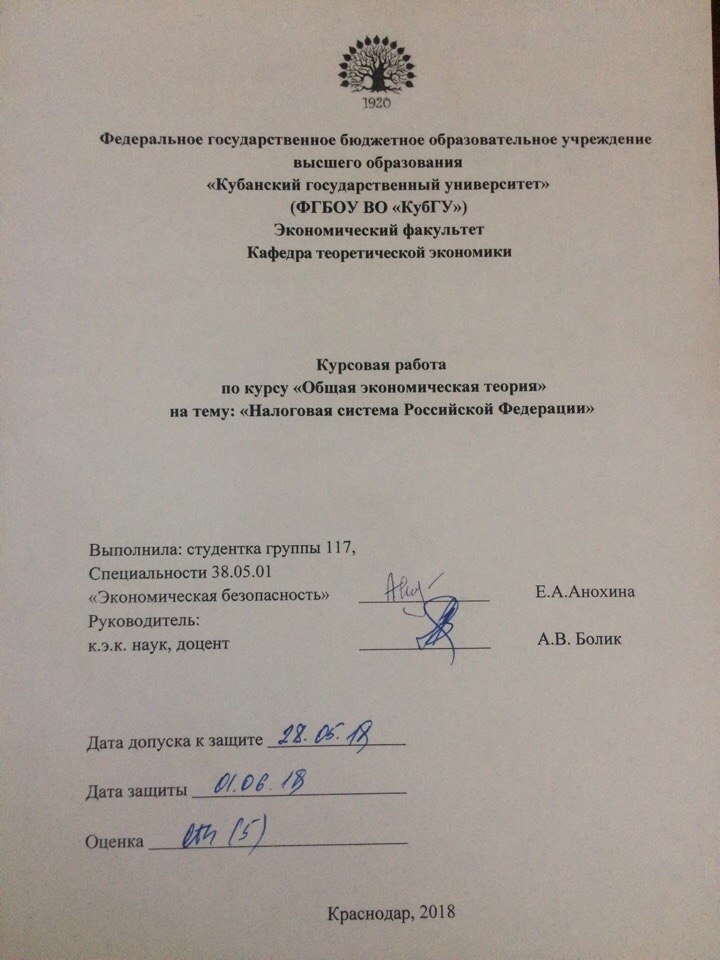 СодержаниеВведениеСовременное состояние отечественной экономики в условиях спада производства, кризисных явлений, санкций со стороны западных государств, уменьшения цен на нефть и т.п. требует поиска принципиально других подходов к управлению ею. Известно, что среди множества других экономических рычагов, с помощью которых государство воздействует на экономику, главное место принадлежит налогам. Федеральный бюджет государства в основном формируется за счет налоговых платежей, что свидетельствует о необходимости модернизации налоговой системы, ее совершенствовании. Налоговая система должны быть способна создавать все необходимые условия для успешного и максимально эффективного развития экономики всего государства и отдельных его территорий.В условиях рыночной экономики государство широко использует налогово-бюджетную политику в качестве основы финансово-кредитного механизма государственного регулирования экономики. В таких условиях увеличивается значение правильного и гармоничного построения системы налогообложения, способствующей эффективному функционированию народного хозяйства страны.Несовершенство налоговой системы России, нестабильность ее налогового законодательства являются одним из препятствующих развитию отечественной экономики факторов. Налоговая система России должна создавать благоприятные условия для повышения эффективности производства, устранения диспропорции в экономике, роста роли малого бизнеса в формировании доходов бюджетов, способствовать росту уровня жизни граждан страны. Все это свидетельствует об актуальности выбранной темы курсовой работы.Основной целью курсовой работы является выявление перспектив и разработка мероприятия по ее совершенствованию налоговой системы Российской Федерации.Для достижения поставленной цели необходимо решить следующие задачи:рассмотреть понятие и сущность налоговой системы;охарактеризовать принципы построения налоговой системы в РФ;раскрыть элементы налоговой системы Российской Федерации;проанализировать поступления администрируемых ФНС России доходов в бюджетную систему Российской Федерации;раскрыть недостатки современной налоговой системы Российской Федерации;выявить перспективы налоговой системы Российской Федерации и разработать мероприятия по ее совершенствованию.Объектом исследования курсовой работы является налоговая система Российской Федерации.Предмет исследования – понятие, сущность, принципы построения, элементы, тенденции и перспективы развития налоговой системы Российской Федерации.При написании курсовой работы использовались действующие нормативно-правовые акты, в частности Конституция РФ и НК РФ, а также труды отечественных ученых и специалистов, в частности: М.О. Клейменовой, А.В. Аронова, В.А. Кашина, А.С. Буровой, Е.Г. Васильевой, Е.С. Губенко, М.Ш. Баснукаева, Д.В.  Манушина, О.Е. Аникеевой, А.М. Бастриковой, А.В. Брызгалина, 
В.А. Бунько, Е.В. Гаврик, А.Ю. Гавриловой, Е.А. Гринемаер, В.Н. Загвоздиной, В.В. Иванова, Д.А. Ильиных, М.В. Королевой, Е.И. Куликовой, И.В. Мамоновой, Е.Б. Мишиной, А.Е. Найденко, Л.А. Рассохиной, Ю.О. Филипповой и др.В работе применялись методы вертикального и горизонтального анализа, а также метод сравнения.Структура работы обусловлена целью и задачами исследования и включает в себя введение, три главы, заключение и список использованных источников.1 Теоретические основы исследования налоговой системы Российской Федерации1.1 Понятие и сущность налоговой системыИсследуемое нами понятие в отечественной юридической науке до сих пор не обрело единого понимания, оно не имеет легальной дефиниции.В научной же литературе к определению понятия «налоговой системы»  существуют разные подходы. По мнению Ю.А. Крохина, налоговая система представляет собой совокупность законно установленных сборов и налогов, которые взимаются в стране, а также методов и форм ее построения [11, с. 143].Налоговая система – это целостное явление, которое состоит из отдельных элементов. По мнению авторов А.С. Бурова, Е.Г. Васильевой, Е.С. Губенко, налоговую систему нужно отличать от системы налогов и сборов (они соотносятся как общее и частное). Понятие «налоговая система» значительно шире термина «система налогов и сборов». Система налогов и сборов – это лишь элемент, неотъемлемая часть налоговой системы РФ. Она являет собой совокупность конкретных видов налогов и сборов, которая представлена тремя уровнями (федеральные, региональные, а также местные налоги) [12, с. 79].Иное мнение у М.О. Клейменовой. На взгляд этого автора, налоговая система (система налогов и сборов) представляет собой совокупность сборов и налогов, которые взимаются в установленном порядке. Вопреки мнению 
А.С. Бурова, Е.Г. Васильевой и Е.С. Губенко автор М.О. Клейменова считает, что понятия «система налогов и сборов» и «налоговая система» идентичны [6, с. 207].Таким образом, в учебной литературе до сих пор нет общепринятого определения налоговой системы. Нет его и в НК РФ. Но, не смотря на это, можно отметить, что налоговая система (как и любая другая) представляет собой целостное явление, которое состоит из разных частей, элементов, объединенных общими целями и задачами, сущностными признаками, находящимися в определенной соподчиненности между собой, образуя диалектическое единство [10, с. 324].А.В. Аронов и В.А. Кашин отмечают, что сегодня налоговая система развитых государств включает в себя такие виды налогов: акцизов, взносов в фонды социального страхования, налога на добавленную стоимость, налога на доходы физических лиц, налога на капитал (имущество), налога на передачу имущества (на наследство), налога на прибыль юридических лиц, налога с оборота, налога с продаж, таможенных пошлин [2, с. 207].Широко известно, что налоговая система будет эффективно функционировать при соблюдении ряда условий:установлен порядок распределения налогов между бюджетами различных уровней;определен перечень налоговых правонарушений, установлена ответственность за совершение каждого из них;отлажено налоговое законодательство (различные законы, постановления в сфере налогообложения не противоречат друг другу);регламентированы способы защиты интересов и прав всех категорий налогоплательщиков;сформирована система налогов (перечень видов налогов оговорен);установлены не только права, но и обязанности налогоплательщиков;соблюдаются принципы налогообложения, которые лежат в основе построения налоговой системы;утверждены не только функции и права, но и обязанности таможенных и налоговых органов.Итак, под налоговой системой следует понимать совокупность структурированных, взаимодействующих элементов единой системы, которые ориентированы на выполнение главных целей, функций и принципов налоговой системы на определенном этапе социально-экономического развития государства. Налоговая система обладает главными признаками системности и целым рядом особенностей функционирования. Налоговая система не способна эффективно функционировать без установленных принципов ее построения, в связи с чем их необходимо подробно рассмотреть.1.2 Принципы построения налоговой системы в РФБазовые принципы построения налоговой системы были сформулированы еще Адамом Смитом в работе 1776 г. «Исследование о природе и причинах богатства народов». Он сформулировал следующие четыре принципа построения налоговой системы:налоги должны уплачиваться в соответствии с силами и способностями подданных;размер и сроки уплаты налогов должны быть точно определены еще до начала налогового периода;время взимания налогов должно быть удобным для налогоплательщика;налоги должны быть задуманы и разработаны так, чтобы они брали из кармана народа как можно меньше сверх того, что он приносит казначейству страны [16].Дальнейшее развитие идей Смита, их адаптация к современным реалиям позволяют нам не только уточнить, но и существенно расширить принципы построения налоговой системы современного государства. К таковым принципам сегодня следует относить принцип обязательности, справедливости, определенности, удобства плательщиков, экономичности, пропорциональности, подвижности, однократности налогообложения, стабильности, оптимальности, стоимостного выражения и единства.Принцип обязательности означает принудительность, обязательность, и неотвратимость уплаты налогов и сборов.Принцип справедливости означает контроль двух условий – горизонтальной (физические и юридические лица, которые находятся в равных условиях по объектам обложения, должны платить одинаковые налоги) и вертикальной справедливости (богатые должны платить пропорционально больше налогов, чем бедные).Принцип определенности означает, что определенными нормативно-правовыми актами до начала налогового периода должны быть определены все правила исполнения обязанностей налогоплательщиков по уплате тех или иных налогов и сборов.Принцип удобства или привилегированности плательщиков подразумевается удобство уплаты налогов субъектами налогообложения.Принцип экономичности подразумевает, что система налогообложения должна быть продуктивной. Принцип пропорциональности предполагает установление лимита налогового бремени по отношению к ВВП.Принцип эластичности или принцип подвижности подразумевает способность налоговой системы к быстрому расширению в случае каких-либо чрезвычайных дополнительных расходов страны и, наоборот.Принцип однократности налогообложения состоит в том, что один и тот же объект налогообложения может облагаться налогом одного вида только один раз (имеется в ввиду за определенный законом период налогообложения).Принцип стабильности подразумевает стабильность действующей налоговой системы во времени (в развитых странах налоговая система реформируется с интервалом от 3 до 5 лет).Принцип оптимальности подразумевает оптимальный (с точки зрения реализации фискальной функции налогов) выбор источника и объекта налогообложения.Принцип стоимостного выражения подразумевает денежный характер налогообложения (налоги следует уплачивать исключительно в денежной форме, взаимозачет невозможен).Принцип единства предполагает действие налоговой системы на всей территории государства и для всех физических и юридических лиц. Однако, его реализация связана с организационно-правовой формой предприятия, вида его деятельности, права на получение налоговых льгот, наличия прав нижестоящих органов власти по установлению, уменьшению, росту или отмене налогов.Перечисленные принципы являют собой эталон налоговой системы, к которому должно стремиться государство. Однако, на практике налоговая система государств, как правило, отличается от этого эталона. В связи с этим рассмотрим принципы построения налоговой системы в РФ. Они установлены НК РФ. Во-первых, налоговым кодексом нашей страны, во-первых, установлена обязанность каждого юридического и физического лица уплачивать законно установленные налоги. Причем определено, что законодательство о налогах основано на признании всеобщности и равенства налогообложения. При установлении налогов в России учитывается фактическая способность налогоплательщика к уплате налога (действует принцип справедливости). Вторым принципом построения налоговой системы нашего государства является то, что налоги (сборы) не могут носить дискриминационный характер. Они не могут быть установлены исходя из политических, а также идеологических, конфессиональных, этнических и каких-либо других различий налогоплательщиков.В-третьих, установлено, что налоги должны иметь экономическое основание, т.е. они не могут быть произвольными. Недопустимы те налоги, что препятствуют реализации гражданами России конституционных прав. На сохранение целостности России направлен четвертый принцип. Он не допускает установления тех налогов, что нарушат единое экономическое пространство страны. И, в частности, прямо либо косвенно ограничат свободное перемещение в пределах России товаров (работ) и денежных средств.Пятый принцип: на налогоплательщика не может быть возложена обязанность уплачивать налоги (сборы), что не предусмотрены НК РФ.В-шестых, определено, что акты нормативно-правовые акты о налогах (сборах) должны быть сформулированы так, чтобы каждый налогоплательщик точно знал, когда, какие налоги и в каком размере он должен платить. И седьмой принцип гласит, что все неустранимые сомнения, противоречия и неясности законодательства толкуются в пользу налогоплательщика.Таким образом, налоговая система в Российской Федерации построена на ряде принципов, а именно – на принципе всеобщности и равенства налогообложения, экономии, справедливости и т.д.1.3 Элементы налоговой системы Российской ФедерацииЭлементами налоговой системы Российской Федерации являются:система налогов и сборов Российской Федерации как совокупность обязательных платежей, которые взимаются в бюджеты разных уровней, установлены и действуют в настоящее время на определенной территории; система участников налоговых отношений – налогоплательщиков и их представителей, с одной стороны, и налоговых органов – с другой;система налогообложения, включающая в себя порядок установления, а также введения, изменения, отмены налогов (сборов); порядок их распределения между бюджетами различных уровней; методы и формы налогового контроля; ответственность участников налоговых отношений и защиту прав плательщиков налогов и интересов страны.В соответствии со ст. ст. 12 – 15 и 18 НК РФ (части первой) от 31.07.1998 г. № 146-ФЗ (ред. от 19.02.2018 г.), систему налогов и сборов России следует определять как совокупность федеральных, региональных, а также местных налогов (сборов) и специальных налоговых режимов [13]. Исходя из этого определения, можно сделать вывод, что в систему налогов и сборов в нашей стране включаются такие налоги (сборы).Федеральные (ст. 13 НК РФ от 31.07.1998 г. № 146-ФЗ (ред. от 19.02.2018 г.)):акцизы;водный налог;государственная пошлина;налог на добавленную стоимость;налог на добычу полезных ископаемых;налог на доходы физических лиц;налог на прибыль организаций;сборы за пользование объектами животного мира.Региональные (ст. 14 НК РФ от 31.07.1998 г. № 146-ФЗ (ред. от 19.02.2018 г.)):налог на игорный бизнес;налог на имущество организаций;транспортный налог.Местные (ст. 15 НК РФ от 31.07.1998 г. № 146-ФЗ (ред. от 19.02.2018 г.)):земельный налог;налог на имущество физических лиц;торговый сбор.Специальные налоговые режимы:патентная система налогообложения;система налогообложения в виде единого налога на вмененный доход для отдельных видов деятельности;система налогообложения для сельскохозяйственных товаропроизводителей;система налогообложения при выполнении соглашений о разделе продукции;упрощенная система налогообложения.Задача классификации налогов и сборов заключается в том, чтобы отыскать такой принцип группировки разнообразия налоговых форм, который проистекал бы из различия в самой природе налогов и связанного с этим различия в их организации.Налоги в нашей стране принято классифицировать по разным основаниям.Но ст. 12 НК РФ (части первой) от 31.07.1998 г. № 146-ФЗ (ред. от 19.02.2018 г.) предлагает только одно основание для классификации –  уровень правового регулирования, в соответствии с которым все налоги делятся на федеральные, региональные либо местные.Федеральными налогами и сборами являются те, что установлены НК РФ и обязательны к уплате на всего нашего государства (если иное не предусмотрено п. 7 ст. 12 НК РФ (части первой) от 31.07.1998 г. № 146-ФЗ (ред. от 19.02.2018 г.)). При этом они могут поступать не только в федеральный бюджет, они и в бюджеты субъектов и муниципальных образований.Региональными налогами признаются те налоги, что установлены НК РФ и законами субъектов России о налогах. Однако они вводятся в действие законодательными (представительными) органами государственной власти субъектов РФ и обязательны к уплате на территориях соответствующих субъектов РФ, если иное не вытекает из п. 7 ст. 12 НК РФ (части первой) от 31.07.1998 г. № 146-ФЗ (ред. от 19.02.2018 г.). При установлении региональных налогов должны быть установлены такие элементы налогообложения: налоговые ставки,  порядок и сроки уплаты налогов (если данные элементы налогообложения не установлены НК РФ). Прочие элементы налогообложения по региональным налогам определяются НК РФ.Местными налогами признаются налоги, которые установлены НК РФ и нормативными правовыми актами представительных органов муниципальных образований о налогах и обязательны к уплате на территориях соответствующих муниципальных образований, если иное не предусмотрено п. 4 и п. 7 ст. 12 НК РФ (части первой) от 31.07.1998 г. № 146-ФЗ (ред. от 19.02.2018 г.).При установлении местных налогов представительными органами муниципальных образований (законодательными (представительными) органами государственной власти городов федерального значения Москвы и Санкт-Петербурга) определяются в порядке и пределах, которые предусмотрены Налоговым кодексом Российской Федерации, следующие элементы налогообложения: налоговые ставки, порядок и сроки уплаты налогов, если эти элементы налогообложения не установлены Кодексом. Иные элементы налогообложения по местным налогам и налогоплательщики определяются только Налоговым кодексом России.Возможность определять обязательные элементы налога в соответствующих законах субъектов Российской Федерации и актах представительных органов муниципальных образований проистекает из ст. ст. 71 (пункт «з»), 73 и 132 (ч. 1) Конституции Российской Федерации (принята всенародным голосованием 12.12.1993) (с учетом поправок, внесенных Законами РФ о поправках к Конституции РФ от 30.12.2008 г. № 6-ФКЗ, от 30.12.2008 г. № 7-ФКЗ, от 05.02.2014 г. № 2-ФКЗ, от 21.07.2014 г. № 11-ФКЗ) [7].Федеральный законодатель устанавливает федеральные налоги и сборы в соответствии с Конституцией Российской Федерации, самостоятельно определяя не только их перечень, но и все элементы налоговых обязательств (см. ст. 71 п. «з» Конституции России).Применительно к субъектам Российской Федерации и органам местного самоуправления понятие «установление налогов и сборов» имеет иной юридический смысл. При этом право субъектов Российской Федерации на установление налогов всегда носит производный характер, поскольку субъекты Российской Федерации связаны этими общими принципами, установление которых находится в совместном ведении.Выявление конституционного смысла, гарантированного Конституцией Российской Федерации органам государственной власти субъектов Российской Федерации права устанавливать налоги возможно только с учетом основных прав человека и гражданина, закрепленных в ст. ст. 34 и 35 Конституции Российской Федерации (принята всенародным голосованием 12.12.1993) (с учетом поправок, внесенных Законами РФ о поправках к Конституции РФ от 30.12.2008 г. № 6-ФКЗ, от 30.12.2008 г. № 7-ФКЗ, от 05.02.2014 г. № 2-ФКЗ, от 21.07.2014 г. № 11-ФКЗ) [7], а также конституционного принципа единства экономического пространства. Исходя из необходимости достижения равновесия между указанными конституционными ценностями, налоговая политика стремится к унификации налоговых изъятий. Этой цели служит и такой общий принцип налогообложения и сборов, как исчерпывающий по своему характеру перечень региональных налогов, которые могут устанавливаться органами государственной власти субъектов Российской Федерации, и вытекающие из него ограничения по введению дополнительных налогов и обязательных отчислений, а также по повышению ставок налогов и налоговых платежей.Наука выработала следующие основания классификации налогов:1) по субъектам плательщиков:налоги с организаций – обязательные платежи, взыскиваемые только с налогоплательщиков-организаций (налог на имущество организаций, налог на прибыль и др.);налоги с физических лиц – обязательные платежи, взимаемые с налогоплательщиков – физических лиц (налог на доходы физических лиц, налог на имущество физических лиц и др.);общие налоги для физических лиц и организаций – обязательные платежи, уплачиваемые всеми категориями налогоплательщиков независимо от их вида (например, земельный налог, транспортный налог);2) одним из самых сложных оснований разделения налогов является их деление на прямые и косвенные. Сложность разделения в данном случае выражается в сложности определения основания для такого деления, некоторыми учеными предлагается это основание именовать «по способу изъятия», другими «по совпадению юридического и фактического плательщика», кроме того, подобные налоги некоторыми именуются также подоходно-поимущественными (прямые) и налогами на потребление (косвенные) [12, с. 232]:прямые налоги – взимаются в процессе приобретения материальных благ, определяются размером объекта обложения и уплачиваются производителем или собственником. Прямые налоги могут подразделяться на личностные налоги, уплачиваемые налогоплательщиком за счет и в зависимости от полученного дохода (прибыли) и учитывающие финансовую состоятельность плательщика – НДФЛ, налог на прибыль организации; и реальные налоги, уплачиваемые с имущества, в основе которых лежит не реальный, а предполагаемый средний доход, получение которого только ожидается, – налог на вмененный доход;косвенные налоги – взимаются в процессе расходования материальных благ, определяются размером потребления, включаются в виде надбавки к цене товара и уплачиваются потребителем (акцизы, налог на добавленную стоимость и др.). Важнейшим критерием для разграничения прямых и косвенных налогов выступает лицо, которое является налогоплательщиком и того лица, которое непосредственно несет бремя налогообложения. При прямом налогообложении плательщик налога и лицо, несущее бремя, совпадают, а при косвенном – нет;3) по характеру использования налоги бывают:общие налоги – расходуются на цели, определенные в бюджете. К данному виду налогов относится большинство современных налогов;целевые налоги – используются на строго определенные цели, например транспортный налог;4) по способу обложения:кадастровые – представляют собой реестр, содержащий перечень типичных объектов (земля, имущество, доход), которые классифицируются по внешним признакам – размер участка (земельный налог), объем двигателя (транспортный налог);декларационные – налоги, на которые подается официальное заявление налогоплательщика о полученных доходах за определенный период времени;5) в зависимости от периодичности взимания:разовые – уплачиваются один раз в течение определенного периода при совершении конкретных действий (сборы и пошлины);регулярные – систематические (текущие) (налог на доходы физических лиц, налог на имущество организаций и др.);6) в зависимости от субъекта, исчисляющего налог:окладные – исчисляемые налоговыми органами;не окладные – исчисляемые налогоплательщиком;7) по объекту налогообложения:имущественные – налог на имущество организаций;на доходы – налог на доходы физических лиц;на определенные виды деятельности – при определении этих налогов учитывается осуществление определенных видов деятельности, а не размер полученных доходов, например некоторые виды акциза.Виды систем налогообложения в РФ: основная система налогообложения; упрощенная система налогообложения; единый налог на вмененный доход; единый сельхозналог; патент.Таким образом, под налоговой системой следует понимать совокупность структурированных, взаимодействующих элементов единой системы, которые ориентированы на выполнение главных целей, функций и принципов налоговой системы на определенном этапе социально-экономического развития государства. Налоговая система обладает главными признаками системности и целым рядом особенностей функционирования. Налоговая система не способна эффективно функционировать без установленных принципов ее построения. Так, налоговая система в Российской Федерации построена на ряде принципов, а именно – на принципе всеобщности и равенства налогообложения, экономии, справедливости и т.д. Элементами налоговой системы являются система налогов и сборов и система налогообложения.2 Анализ современных тенденций развития налоговой системы Российской Федерации2.1 Анализ поступления администрируемых ФНС России доходов в бюджетную систему Российской ФедерацииДинамика поступления администрируемых ФНС РФ доходов в консолидированный бюджет РФ в 2015-2017 гг. представлена в таблице 1.Таблица 2.1 – Динамика поступления администрируемых ФНС РФ доходов в консолидированный бюджет РФ в 2015-2017 гг., млрд. руб. [1]Продолжение таблицы 2.1- Динамика поступления администрируемых ФНС РФ доходов в консолидированный бюджет РФ в 2015-2017 гг., млрд. руб.Продолжение таблицы 2.1- Динамика поступления администрируемых ФНС РФ доходов в консолидированный бюджет РФ в 2015-2017 гг., млрд. руб.По данным таблицы 2.1 и диаграммы 2.1 видно, что в 2015 г. всего поступило в консолидированный бюджет РФ налогов и сборов в сумме 13788,3 млрд. руб., в 2016 г. – 14482,9 млрд. руб., а в 2017 г. – 17343,4 млрд. руб., что составляет 125,78% от уровня 2015 г. и 119,75% от уровня 2016 г.Диаграмма 2.1 – Динамика поступления администрируемых ФНС РФ доходов в консолидированный бюджет РФ в 2015-2017 гг. (составлен автором самостоятельно), млрд. руб.При этом в федеральный бюджет в 2017 г. поступило на 2281,5 млрд. руб. больше, чем в 2015 г. и на 2232,9 млрд. руб. больше, чем в 2016 г., а в консолидированный бюджет – на 1273,7 и 627,8 млрд. руб., соответственно.За последние три года поступлений по налогу на прибыль организаций возросли на 691,2 млрд. руб. или на 26,60 %, НДФЛ в консолидированные бюджеты субъектов РФ – на 444,6 млрд. руб. или на 15,84%, НДС на товары, реализуемые на территории РФ – на 621,6 млрд. руб. или на 25,39%, акцизов – на 506,9 млрд. руб. или на 49,97%, имущественных налогов в консолидированные бюджеты субъектов РФ – на 181,9 млрд. руб. или на 17,03%.Структура поступления администрируемых ФНС РФ доходов в консолидированный бюджет РФ в 2015-2017 гг. представлена в таблице 2.Таблица 2.2 – Структура поступления администрируемых ФНС РФ доходов в консолидированный бюджет РФ в 2015-2017 гг., %Продолжение таблицы 2.2- Структура поступления администрируемых ФНС РФ доходов в консолидированный бюджет РФ в 2015-2017 гг., %По данным таблицы 2.2 видно, что в 2015 г. поступления в федеральный бюджет составляли 49,90 % от всех поступлений, а в 2017 г. – 52,83%, соответственно, в консолидированные бюджеты субъектов РФ в 2015 г. поступало 50,10 % всех поступлений, а в 2017 г. – только 47,17 %.Формирование всех доходов в 2017 г. на 80% обеспечено за счет поступления НДПИ – 23,82%, налога на прибыль – 18,97%, НДФЛ – 18,75%, НДС – 17,70%. В 2016 г. совокупная доля перечисленных налогов составляла 78%.В общей сумме администрируемых ФНС России доходов федерального бюджета поступления налога на добычу полезных ископаемых составили 44%, НДС - 34%, акцизов по подакцизным товарам (продукции), производимым на территории Российской Федерации – 10%.Основную роль в формировании доходов консолидированных бюджетов субъектов Российской Федерации в 2017 г. сыграли НДФЛ и налог на прибыль, суммарная доля которых составила 71%. В 2016 г. совокупная доля указанных налогов составляла 70%.Таким образом, в 2015 г. всего поступило в консолидированный бюджет РФ налогов и сборов в сумме 13788,3 млрд. руб., в 2016 г. – 14482,9 млрд. руб., а в 2017 г. – 17343,4 млрд. руб., что составляет 125,78% от уровня 2015 г. и 119,75% от уровня 2016 г. Формирование всех доходов в 2017 г. на 80% обеспечено за счет поступления НДПИ – 23,82%, налога на прибыль – 18,97%, НДФЛ – 18,75%, НДС – 17,70%. В 2016 г. совокупная доля перечисленных налогов составляла 78%.2.2 Недостатки современной налоговой системы Российской ФедерацииНа недостатки современной налоговой системы России указывают многие экономисты. В частности, они рассмотрены в работах М.Ш. Баснукаева [3], Д.В. Манушина [9] и др.Так, авторы О.Е. Аникеева, А.М. Бастрикова, А.В. Брызгалин, В.А. Бунько, Е.В. Гаврик, А.Ю. Гаврилова, Е.А. Гринемаер, В.Н. Загвоздина, В.В. Иванов, Д.А. Ильиных, М.В. Королева, Е.И. Куликова, И.В. Мамонова, Е.Б.Мишина, А.Е. Найденко, Л.А. Рассохина и Ю.О. Филиппова отмечают, что основными недостатка налоговой системы нашей страны являются:крайняя нестабильность налогового законодательства;неурегулированность отдельных положений НК РФ;противоречивость информационного пространства [4, с. 32].Об нестабильности налогового законодательства в нашей стране свидетельствуют данные диаграммы 2. Диаграмма 2.2 – Динамика количества внесенных в НК РФ поправок в 2015-2017 гг. (составлен автором самостоятельно)Вместе с тем, внесенные в НК РФ поправки не только усложнили применение законодательства. Они улучшили мировой рейтинг отечественной налоговой системы. О.В. Мандрощенко отмечает, что основы отечественной налоговой системы были заложены в 1991 г. Тогда за образец были взяты западные налоговые системы, и в первую очередь немецкая, которая подверглась корректировке с учетом специфики нашей страны. Данный автор считает, что именно этим фактом и еще короткими сроками создания (в течение нескольких месяцев) можно объяснить ее недостатки, среди которых: большое число налогов и высокие налоговые ставки [8, с. 64].Среди недостатков, на устранение которых должно быть направлено дальнейшее совершенствование налоговой системы, по мнению Н.З. Зотикова и 
А.Ф. Савредовой, необходимо выделить следующее:за федеральным бюджетом закреплены наиболее весомые эффективные налоги, в связи с чем в федеральном бюджете преобладают налоговые платежи, а в бюджетах субъектов РФ, особенно, в местных бюджетах – безвозмездные поступления;в доходах местных бюджетов нет налогов, исчисляемых с выручки (НДС, налог на прибыль), нет стимула к развитию собственной производственной, соответственно, налоговой базы. Главной проблемой в сфере местных бюджетов сегодня является низкий уровень налоговых доходов в местных бюджетах. Основным источником муниципальных финансов остаются межбюджетные трансферты;добавленная стоимость создается повсеместно, а полностью поступает в федеральный бюджет;НДФЛ, являясь федеральным, не поступает в федеральный бюджет [5].В.Г. Князев и В.А. Слепова, напротив, считают, что недостатки налоговой системы России связаны не с тем, что ее основы были заложены в короткие сроки, а с тем, что в нашей стране нет принятой долгосрочной концепции развития налоговой системы. Ведь именно она, отмечают авторы, призвана обеспечить приток инвестиций, способствовать экономическому росту, гармонизации взаимоотношений государства и налогоплательщиков, выравниванию налогового бремени по отдельным экономическим регионам и социальным группам [14, с. 207].Однако, на взгляд автора курсовой работы, основным недостатком налоговой системы РФ является то, что она не обеспечивает достаточный для бюджета уровень сбора налогов. Другими недостатками автор считает то, что:налоговой системе РФ присущ преимущественно фискальный характер, что ослабляет действие стимулирующей и регулирующей функций налогообложения; в России неоптимальная шкала ставок НДФЛ, то есть разрыв между группами лиц с наименьшими и наивысшими доходами составляет 1:25, а в ставках налогообложения всего лишь 1:3 (ставка НДФЛ 13%, по выигрышам – 35%). По этой причине налоговая нагрузка падает на малообеспеченные слои населения, а введение прогрессивной шкалы НДФЛ не предусматривается;в нашей стране недостаточно эффективный контроль за сбором налогов, что выражается в сокрытии доходов (то есть большой доли «теневой» экономики), вследствие чего, по различным оценкам, бюджет недополучает от 30% до 50% налогов. Особенно важное значение приобретает борьба за неучтенный в целях налогообложения наличный денежный оборот, доля которого, по разным оценкам, достигает 40% денежного оборота страны;неэффективность существующих льгот по налогам;несовершенство законодательства, противоречивость нормативной базы, наличие большого количества сомнений и неясностей, которые при наличии решений высших судебных инстанций Минфин России пытается в своих письмах трактовать в пользу фискальных органов;наличие множественности, двойственности налогообложения;законодательство в сфере страховых взносов не обеспечивает выполнение внебюджетными фондами своих задач;невысокая доля имущественных налогов в бюджете;преобладает косвенное налогообложение.Таким образом, в современной налоговой системе Российской Федерации выявлено множество проблем и недостатков, в связи с чем необходимо рассмотреть перспективы отечественной налоговой системы и разработать мероприятия по ее совершенствованию.3 Перспективы налоговой системы Российской Федерации и мероприятия по ее совершенствованиюСуществующая налоговая система Российской Федерации, не смотря на все проведенные ее изменения, требует серьезного реформирования, так как не выполняет все возложенные на нее функции. С одной стороны, налоговая система России должна обеспечивать достаточный для бюджета уровень сбора налогов, с другой стороны, – способствовать росту экономики страны.Российская налоговая система переживает застой, который является важнейшим фактором затянувшейся экономической и социальной стагнации в масштабах всей страны. Ожидаемых позитивных сдвигов в налоговой сфере пока не наблюдается. Спешно вводимые формы налогов показывают далеко не ту эффективность, которая предполагалась, а именно:от общих сборов НДС до половины уходит на возвраты;налог на прибыль не дает ожидаемого прироста поступлений;переход на «плоскую» шкалу подоходного налога с физических лиц не привел к выходу из тени значительных объемов заработной платы;введение инвестиционной составляющей в составе сборов по пенсионному страхованию создало, похоже, неразрешимую проблему с подбором надежных объектов инвестирования и т.д. [15, с. 17]Перед государством всегда стоит противоречивая задача: с одной стороны, значительно увеличить поступление налогов в бюджеты всех уровней; с другой стороны, резко снизить налоговое бремя на плательщиков. В перспективе решить эту задачу могли бы помочь два огромных резерва, которые пока не используются, – налоговые льготы и ликвидация возможности теневой экономики.Притом, что все бюджетные расходы урезаются и выплачиваются с огромными задержками, льготники – единственная категория, которая получает бюджетную поддержку полностью и даже не в срок, авансом. Точная сумма предоставленных льгот не поддается учету.Каждое решение о предоставлении льгот обосновывается важными общегосударственными интересами. Но трудно привести пример, когда проверки эффективности использования предоставленных льгот подтвердили бы достижение тех результатов, которые были обещаны при получении налоговых льгот. Обратных же примеров множество по всей России.Второй резерв еще более обширен. Высокие налоги в сочетании с заоблачными процентными ставками по кредитам (то есть с фактической недоступностью кредитов и инвестиций), с технической и технологической отсталостью производства, с конкуренцией льготников и зарубежных производителей означают для подавляющего большинства предпринимателей невозможность даже простого воспроизводства.Между тем капиталам, укрытым от налогообложения, даже при желании владельцев крайне сложно вернуться в производственную сферу: инвестиции стали настолько необычным явлением, что безо всяких сомнений привлекут внимание налоговых органов к источнику средств. Поэтому капиталы, единожды попавшие в теневой оборот, так в нем и остаются или вывозятся за границу – из российской производственной сферы их выталкивает нынешняя налоговая система.В целях совершенствования налоговой системы автор курсовой работы рекомендует внести в налоговое законодательство следующие изменения:НДФЛ, являясь федеральным, не поступает в федеральный бюджет, он должен поступать в местный бюджет по месту жительства и работы налогоплательщика – физического лица;постоянно проводить мероприятия в области налогового администрирования, что обеспечит более высокий уровень исполнения бюджетных показателей федеральных налогов и сборов;повысить налоговые поступления от федеральных налогов и сборов представляется с использованием таких инструментов, как способы расчета налоговой базы, определение продолжительности налогового периода, налоговая ставка и налоговые льготы. Действительно, повышение налоговых ставок может кардинально решить проблему. С одной стороны, это хорошо для государства. Поскольку, чем выше ставка, тем больший объем поступает от налога в казну государства. С другой стороны, разумно учитывать интересы налогоплательщика, у которого и без того налоговая нагрузка ощутимая. Поэтому к данному вопросу следует подходить осторожно и рационально. Между тем налоговые поступления федеральных налогов и сборов можно регулировать с помощью такого инструмента как налоговые льготы. Опять-таки при внедрении в практическую деятельность любой льготы надо учитывать потерю доходов бюджета, и обоснованность получения налогоплательщиком налоговой выгоды.ЗаключениеПо итогам курсовой работы были сделаны следующие выводы.Под налоговой системой следует понимать совокупность структурированных, взаимодействующих элементов (подсистем) целостной системы, ориентированных на выполнение основных целей, функций и принципов налоговой системы (и прочих существенных условий налогообложения) на определенном этапе социально-экономического развития общества. Налоговая система (как и все системные объекты) обладает основными признаками системности и рядом особенностей функционирования. Налоговая система не может эффективно функционировать без установленных принципов налогообложения. Налоговая система в Российской Федерации построена на ряде принципов, а именно – на принципе всеобщности и равенства налогообложения, экономии, справедливости и т.д. Элементами налоговой системы являются система налогов и сборов и система налогообложения.Перед государством всегда стоит противоречивая задача: с одной стороны, значительно увеличить поступление налогов в бюджеты всех уровней; с другой стороны, резко снизить налоговое бремя на плательщиков. В перспективе решить эту задачу могли бы помочь два огромных резерва, которые пока не используются, – налоговые льготы и ликвидация возможности теневой экономики. Существующая налоговая система Российской Федерации, не смотря на все проведенные ее изменения, требует серьезного реформирования, так как не выполняет все возложенные на нее функции. С одной стороны, налоговая система России должна обеспечивать достаточный для бюджета уровень сбора налогов, с другой стороны, – способствовать росту экономики страны. В целях совершенствования налоговой системы автор курсовой работы рекомендует внести в налоговое законодательство следующие изменения:НДФЛ, являясь федеральным, не поступает в федеральный бюджет, он должен поступать в местный бюджет по месту жительства и работы налогоплательщика – физического лица;постоянно проводить мероприятия в области налогового администрирования, что обеспечит более высокий уровень исполнения бюджетных показателей федеральных налогов и сборов;повысить налоговые поступления от федеральных налогов и сборов представляется с использованием таких инструментов, как способы расчета налоговой базы, определение продолжительности налогового периода, налоговая ставка и налоговые льготы.Список использованных источниковКонституция Российской Федерации (принята всенародным голосованием 12.12.1993) (с учетом поправок, внесенных Законами РФ о поправках к Конституции РФ от 30.12.2008 г. № 6-ФКЗ, от 30.12.2008 г. № 7-ФКЗ, от 05.02.2014 г. № 2-ФКЗ, от 21.07.2014 г. № 11-ФКЗ) // Собрание законодательства РФ, 04.08.2014, № 31, ст. 4398.2.      Налоговый кодекс Российской Федерации (часть первая) от 31.07.1998 г. № 146-ФЗ (ред. от 19.02.2018) // Собрание законодательства РФ, № 31, 03.08.1998, ст. 3824.3.    Аронов А.В., Кашин В.А. Налоговая политика и налоговое администрирование: – учеб. пособие. М.: Магистр, ИНФРА-М, 2013. – 544 с.          4.      Баснукаев М.Ш. Противоречия и недостатки функционирующей налоговой системы: российский опыт и практика // Вестник Северо-Осетинского государственного университета им. Коста Левановича Хетагурова. – 2017. – № 1. – С. 110 – 113.5.   Гринемаер Е.А., Филиппова Ю.О., Королева М.В., Брызгалин А.В., Ильиных Д.А., Аникеева О.Е., Гаврилова А.Ю., Загвоздина В.Н., Бастрикова А.М., Иванов В.В., Бунько В.А., Куликова Е.И., Мишина Е.Б., Рассохина Л.А., Найденко А.Е., Гаврик Е.В., Мамонова И.В. Отдельные инструменты вложения средств в деятельность юридического лица: выгоды, риски, практические советы // Налоги и финансовое право. – 2015. – № 6. – С. 7 – 134.     6.    Клейменова М.О. Налоговое право: учебное пособие. – М.: Московский финансово-промышленный университет «Синергия», 2013. – 368 с.7.   Мандрощенко О.В. Налоговая система и ее влияние на развитие инвестиционной деятельности // Международный бухгалтерский учет. – 2012. – № 45. – С. 62 – 68.8.   Манушин Д.В. Уточнение сути налогового противоречия и меры по его ослаблению в условиях кризиса: борьба с теневой экономикой и переход на справедливые правила налогообложения // Международный бухгалтерский учет. – 2018. – № 1-2. – С. 103 – 120.9.   Налоги и налоговая система Российской Федерации: Учебник и практикум для академического бакалавриата / Под науч. ред. Л.И. Гончаренко. – М.: Юрайт, 2015. – 541 с.          10.   Налоговое право России: Учебник для вузов / Ю.А. Крохина, Н.С. Бондарь, В.В. Гриценко, И.И. Кучеров; отв. ред. Ю.А. Крохина. 5-е изд., испр. – М.: Норма; НИЦ «ИНФРА-М», 2015. – С. 143.         11.   Налоговое право: учебник для бакалавров / А.С. Бурова, Е.Г. Васильева, Е.С. Губенко и др.; под ред. И.А. Цинделиани. – 2-е изд. – М.: Проспект, 2016. – 528 с.         12.   Финансы: учебник / под ред. проф. В.Г. Князева, проф. В.А. Слепова. 3-е изд., перераб. и доп. – М.: Магистр, ИНФРА-М, 2012. – 656 с.         13.   Швецов Ю.Г. Основные направления совершенствования налоговой системы Российской Федерации // Бухгалтерский учет в издательстве и полиграфии. – 2016. – № 4. – С. 16 – 25.         14.   Аналитическая справка о поступлении администрируемых ФНС России доходов в консолидированный бюджет Российской Федерации [Электронный ресурс]. − Режим доступа: https://analytic.nalog.ru/portal/index.ru-RU.htm. − 22.03.2018.          15.   Зотиков Н.З. и Савредова А.Ф. Налоговая система России: про-блемы и пер-спективы реформирования // Интернет-журнал «Науковедение». – 2017. – №3. [Электронный ресурс]. − Режим доступа: http://naukovedenie.ru/PDF/84EVN317.pdf. − 22.03.2018          16. An Inquiry into the Nature and Causes of the. Wealth of Nations [Электронный ресурс]. − Режим доступа: https://www.ibiblio.org/ml/libri/s/SmithA_WealthNations_p.pdf. − 22.03.2018.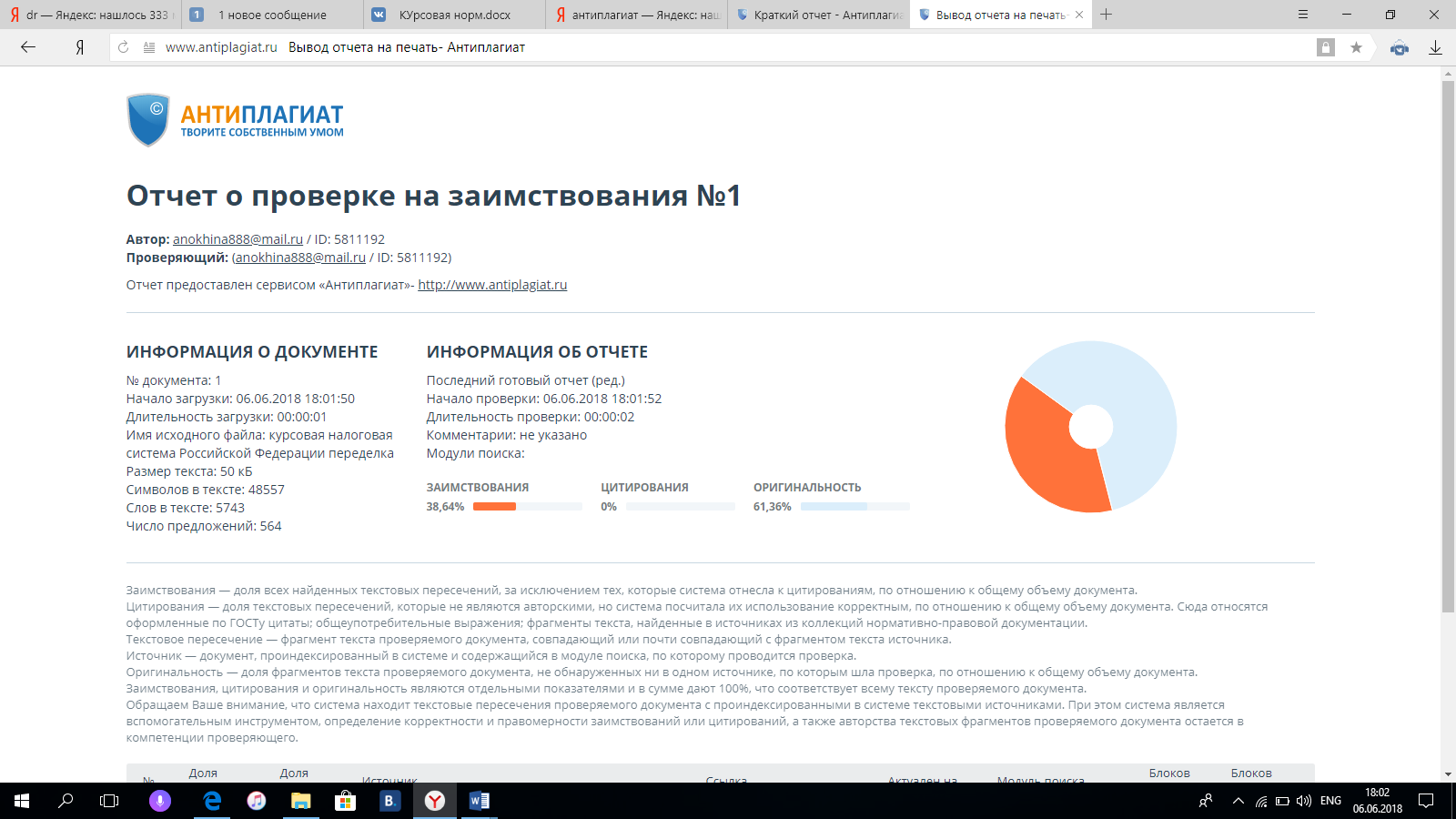 Введение31Теоретические основы исследования налоговой системы Российской Федерации51.1Понятие и сущность налоговой системы51.2Принципы построения налоговой системы в РФ71.3Элементы налоговой системы Российской Федерации102Анализ современных тенденций развития налоговой системы Российской Федерации172.1Анализ поступления администрируемых ФНС России доходов в бюджетную систему Российской Федерации172.2Недостатки современной налоговой системы Российской Федерации233Перспективы налоговой системы Российской Федерации и мероприятия по ее совершенствованию27Заключение30Список использованных источников32  Показатель2015 г.2016 г.2017 г.Абсолютное отклонение (+; –)Абсолютное отклонение (+; –)Темп роста, %Темп роста, %  Показатель2015 г.2016 г.2017 г.2017 г. от 2015 г.2017 г. от 2016 г.2017 г. к 2015 г.2017 г. к 2016 г.12345678Всего поступило в консолидированный бюджет РФ13788,314482,917343,43555,12860,5125,78119,75в том числе:в федеральный бюджет6880,56929,191622281,52232,9133,16132,22в консолидированные бюджеты субъектов РФ6907,87553,78181,51273,7627,8118,44108,31из них:Налог на прибыль организаций2598,82770,23290691,2519,8126,60118,76в федеральный бюджет491,4491762,4271271,4155,15155,27в консолидированные бюджеты субъектов РФ2107,52279,12527,6420,1248,5119,93110,90НДФЛ в консолидированные бюджеты субъектов РФ2806,53017,33251,1444,6233,8115,84107,75НДС на товары, реализуемые на территории РФ2448,32657,43069,9621,6412,5125,39115,5212345678на товары, ввозимые на территорию РФ 141,7150,8166,424,715,6117,43110,34Акцизы1014,41293,91521,3506,9227,4149,97117,57в федеральный бюджет527,9632,2909,6381,7277,4172,31143,88в консолидированные бюджеты субъектов РФ486,5661,7611,7125,2-50125,7392,44из них:на спирт этиловый 0,911,10,20,1122,22110,00в федеральный бюджет0,60,70,70,10116,67100,00в консолидированные бюджеты субъектов РФ0,30,30,300100,00100,00на табачную продукцию в федеральный бюджет379,1467573,3194,2106,3151,23122,76акцизы на нефтепродукты292,8452,4534,1241,381,7182,41118,06в федеральный бюджетх36204,6х168,6х568,33в консолидированные бюджеты субъектов РФ292,8416,4329,536,7-86,9112,5379,13акцизы на пиво
в консолидированные бюджеты субъектов РФ130,2148,3150,2201,9115,36101,28акцизы на алкогольную продукцию (за исключением вин)130,9166,3194,763,828,4148,74117,08в федеральный бюджет7798,896,519,5-2,3125,3297,67в консолидированные бюджеты субъектов РФ53,967,598,344,430,8182,37145,63Имущественные налоги  в консолидированные бюджеты субъектов РФ1068,41116,91250,3181,9133,4117,03111,94из них:12345678Налог на имущество организаций712,4764,5856,1143,791,6120,17111,98Транспортный налог в консолидированные бюджеты субъектов РФ140139,1154,914,915,8110,64111,36из него:с организаций30,229,927,3-2,9-2,690,4091,30с физических лиц109,8109,2127,617,818,4116,21116,85Земельный налог в консолидированные бюджеты субъектов РФ185,1176,41860,99,6100,49105,44Налог на добычу полезных ископаемых3226,82929,44130,4903,61201128,00141,00в федеральный бюджет31602863,54061,4901,41197,9128,53141,83в консолидированные бюджеты субъектов РФ66,865,969,12,33,2103,44104,86из него:нефть в федеральный бюджет2703,52342,13352,2648,71010,1123,99143,13газа горючего природного в федеральный бюджет346,5368,2545,4198,9177,2157,40148,13газового конденсата в федеральный бюджет80,5119,712443,54,3154,04103,59Утилизационный сбор в федеральный бюджет62,189,8139,377,249,5224,32155,12  Показатель2015 г.2016 г.2017 г.Абсолютное отклонение (+; –)Абсолютное отклонение (+; –)  Показатель2015 г.2016 г.2017 г.2017 г. от 2015 г.2017 г. от 2016 г.123456Всего поступило в консолидированный бюджет РФ100,00100,00100,00ххв том числе:в федеральный бюджет49,9047,8452,832,934,98в консолидированные бюджеты субъектов РФ50,1052,1647,17-2,93-4,98из них:Налог на прибыль организаций18,8519,1318,970,12-0,16в федеральный бюджет3,563,394,400,831,01в консолидированные бюджеты субъектов РФ15,2815,7414,57-0,71-1,16НДФЛ в консолидированные бюджеты субъектов РФ20,3520,8318,75-1,61-2,09НДС на товары, реализуемые на территории РФ17,7618,3517,70-0,06-0,65на товары, ввозимые на территорию РФ 1,031,040,96-0,07-0,08Акцизы7,368,938,771,41-0,16в федеральный бюджет3,834,375,241,420,88в консолидированные бюджеты субъектов РФ3,534,573,530,00-1,04из них:на спирт этиловый 0,010,010,010,000,00в федеральный бюджет0,000,000,000,000,00в консолидированные бюджеты субъектов РФ0,000,000,000,000,00на табачную продукцию в федеральный бюджет2,753,223,310,560,08акцизы на нефтепродукты2,123,123,080,96-0,04в федеральный бюджетх0,251,18х0,93в консолидированные бюджеты субъектов РФ2,122,881,90-0,22-0,98123456акцизы на пиво в консолидированные бюджеты субъектов РФ0,941,020,87-0,08-0,16акцизы на алкогольную продукцию (за исключением вин)0,951,151,120,17-0,03в федеральный бюджет0,560,680,560,00-0,13в консолидированные бюджеты субъектов РФ0,390,470,570,180,10Имущественные налоги  в консолидированные бюджеты субъектов РФ7,757,717,21-0,54-0,50из них:Налог на имущество физических лиц0,220,250,300,080,05Налог на имущество организаций5,175,284,94-0,23-0,34Транспортный налог в консолидированные бюджеты субъектов РФ1,020,960,89-0,12-0,07из него:с организаций0,220,210,16-0,06-0,05с физических лиц0,800,750,74-0,06-0,02Земельный налог в консолидированные бюджеты субъектов РФ1,341,221,07-0,27-0,15Налог на добычу полезных ископаемых23,4020,2323,820,413,59в федеральный бюджет22,9219,7723,420,503,65в консолидированные бюджеты субъектов РФ0,480,460,40-0,09-0,06из него:нефть в федеральный бюджет19,6116,1719,33-0,283,16газа горючего природного в федеральный бюджет2,512,543,140,630,60газового конденсата в федеральный бюджет0,580,830,710,13-0,11Утилизационный сбор в федеральный бюджет0,450,620,800,350,18